§1609.  Nonresidents; accidents in other states1.  Nonresidents.  The following provisions apply to nonresidents.A.  This chapter applies to a person who is not a resident of this State.  [PL 1993, c. 683, Pt. A, §2 (NEW); PL 1993, c. 683, Pt. B, §5 (AFF).]B.  If a nonresident has failed to give proof of financial responsibility, that nonresident may not operate a vehicle in this State and may not allow a vehicle owned by that nonresident to be operated in this State.  [PL 1993, c. 683, Pt. A, §2 (NEW); PL 1993, c. 683, Pt. B, §5 (AFF).]C.  The Secretary of State may not issue to a nonresident a license or register a vehicle owned by a nonresident in the same manner as required with respect to a resident of this State.  [PL 1993, c. 683, Pt. A, §2 (NEW); PL 1993, c. 683, Pt. B, §5 (AFF).]D.  The operation by a nonresident, or with a nonresident owner's express or implied consent, of a vehicle on a public way acts as an appointment of the Secretary of State to be the nonresident's attorney, on whom may be served all lawful processes in an action growing out of an accident in which that nonresident or vehicle may be involved.  [PL 1993, c. 683, Pt. A, §2 (NEW); PL 1993, c. 683, Pt. B, §5 (AFF).]E.  When a nonresident's operating privilege is suspended, the Secretary of State shall transmit a certified copy of the record of that action to the appropriate official in the nonresident's state.  [PL 1993, c. 683, Pt. A, §2 (NEW); PL 1993, c. 683, Pt. B, §5 (AFF).][PL 1993, c. 683, Pt. A, §2 (NEW); PL 1993, c. 683, Pt. B, §5 (AFF).]2.  Accidents in other states.  On receipt of certification that the operating privilege of a resident of this State has been suspended or revoked by another state for failure to provide proof of financial responsibility under circumstances that require the Secretary of State to suspend a nonresident's operating privilege had an accident occurred in this State, the Secretary of State may suspend the license of that resident and the registrations of vehicles owned by that resident.The suspension may continue until the resident furnishes proof of compliance with the law of the other state.[PL 1993, c. 683, Pt. A, §2 (NEW); PL 1993, c. 683, Pt. B, §5 (AFF).]SECTION HISTORYPL 1993, c. 683, §A2 (NEW). PL 1993, c. 683, §B5 (AFF). The State of Maine claims a copyright in its codified statutes. If you intend to republish this material, we require that you include the following disclaimer in your publication:All copyrights and other rights to statutory text are reserved by the State of Maine. The text included in this publication reflects changes made through the First Regular Session and the First Special Session of the131st Maine Legislature and is current through November 1, 2023
                    . The text is subject to change without notice. It is a version that has not been officially certified by the Secretary of State. Refer to the Maine Revised Statutes Annotated and supplements for certified text.
                The Office of the Revisor of Statutes also requests that you send us one copy of any statutory publication you may produce. Our goal is not to restrict publishing activity, but to keep track of who is publishing what, to identify any needless duplication and to preserve the State's copyright rights.PLEASE NOTE: The Revisor's Office cannot perform research for or provide legal advice or interpretation of Maine law to the public. If you need legal assistance, please contact a qualified attorney.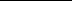 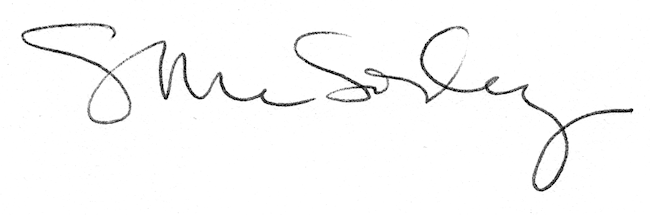 